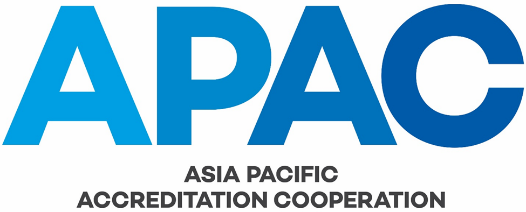 APAC ANNUAL MEETINGS ACCOMMODATION RESERVATION FORM TEMPLATE(This template is an example only; the contents may be amended as appropriate)Hotel NameHotel NameHotel NameHotel NameHotel AddressHotel AddressHotel AddressHotel AddressHotel Tel:Ask for “special APAC 201X rate” ofGuest Name:  Mr/Ms/DrGuest Name:  Mr/Ms/DrGuest Name:  Mr/Ms/DrGuest Name:  Mr/Ms/DrGiven NameGiven NameGiven NameGiven NameFamily NameFamily NameOrganisationOrganisationOrganisationAddress:Address:Address:Tel:Email:Check in Date:Check in Date:Check Out Date:Check Out Date:Check Out Date:Check Out Date:Check in Time:Check in Time:Check Out Time:Check Out Time:Check Out Time:Check Out Time:Room Type (please tick relevant box)Room Type (please tick relevant box)Room Type (please tick relevant box)Room Type (please tick relevant box)Room Type (please tick relevant box)Room Type (please tick relevant box)Room Type (please tick relevant box)Room Type (please tick relevant box)Room Type (please tick relevant box)Single Double Double TwinNon-smokingNon-smokingSmoking Smoking Smoking Smoking One night’s room deposit: cheque/credit card   One night’s room deposit: cheque/credit card   One night’s room deposit: cheque/credit card   One night’s room deposit: cheque/credit card   One night’s room deposit: cheque/credit card   One night’s room deposit: cheque/credit card   One night’s room deposit: cheque/credit card   Please debit my credit cardfor _______________Please debit my credit cardfor _______________Visa/Mastercard/American ExpressVisa/Mastercard/American ExpressVisa/Mastercard/American ExpressVisa/Mastercard/American ExpressVisa/Mastercard/American ExpressVisa/Mastercard/American ExpressVisa/Mastercard/American ExpressCard Holder’s Name:Card Holder’s Name:Card Holder’s Name:Card No:Card No:Card No:Expiry Date:Expiry Date:Expiry Date:Signature:Signature:Signature: